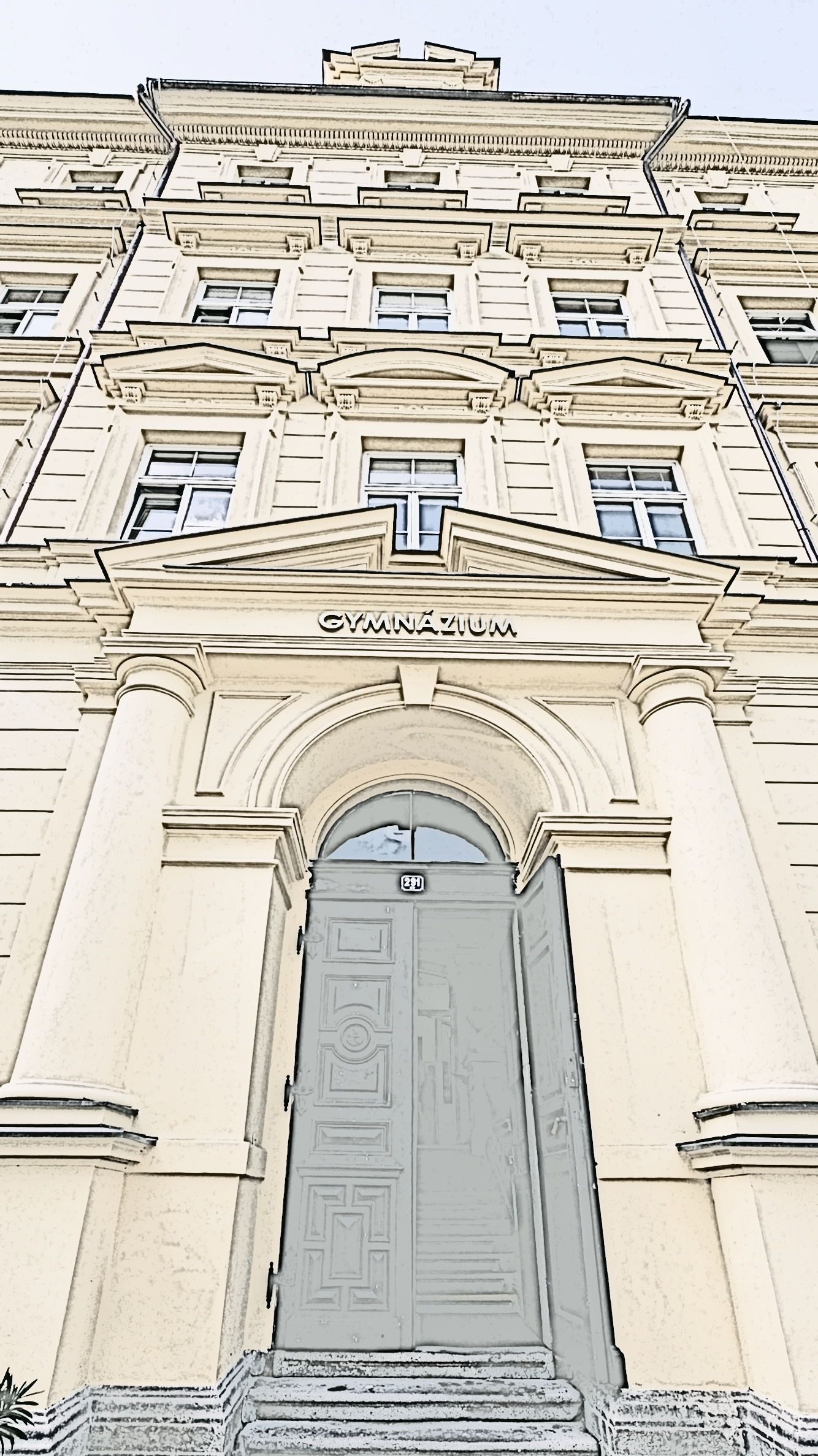 POZVÁNKA NA DEN OTEVŘENÝCH DVEŘÍV PÁTEK 10. LISTOPADU 2023 OD 14 DO 18 HODINSE OTEVŘOU DVEŘE BUDOVYGYMNÁZIA JOSEFA RESSELA, CHRUDIMNEJEN PRO ZÁJEMCE O STUDIUMPROGRAM: INFORMACE O STUDIU A PŘIJÍMACÍCH ZKOUŠKÁCH, UKÁZKY VÝUKY, TESTY, POKUSY,
PROHLÍDKY BUDOVY S PRŮVODCIVŠICHNI JSTE SRDEČNĚ ZVÁNI!WWW.GJR.CZ